The 2014 RAAS – Fulbright Conference (Im)Migration Patterns:Displacement and Relocation in Contemporary AmericaOctober 10-12, 2014CONFERENCE SCHEDULE Friday, October 10th	08.30-13.00	Registration			University Campus (1st floor)	09.30-10.00	Opening			Senate Hall (1st floor)10.00-11.00	Keynote lecture		Senate Hall (1st floor)		11.00-11.30	Coffee break			University Campus (1st floor)	11.30-13.30	Session 1 A			Room 118 (1st floor)				Session 1 B			Room 132 (1st floor)13.30-14.30	Lunch 				University Campus (1st floor)		14.30-16.30	Session 2 A			Room 118 (1st floor)				Session 2 B			Room 132 (1st floor)		15.30-16.30	Fulbright Program 										Presentation 			Auditorium (2nd floor)	16.30-17.00	Coffee break			University Campus (1st floor)		17.00-18.30	Session 3 A: 				Fulbright Roundtable	American Corner				Session 3 B			Room 132 (1st floor)	19.30 		Welcome Reception       	Dacia Sud RestaurantSaturday, October 11th	09.00-11.00   	Session 4 A			Room 118 (1st floor)				Session 4 B			Room 132 (1st floor)	11.00-11.30	Coffee break			University Campus (1st floor)	                  	11.30-12.30	Keynote lecture		Auditorium (2nd floor)	12.30-13.30	Lunch 				University Campus (1st floor)		13.30-15.00	Session 5 A			Room 118 (1st floor)				Session 5 B			Room 132 (1st floor)	15.00-15.30	Coffee break			University Campus (1st floor)	    	15.30-16.30	Keynote lecture		Auditorium (2nd floor)              	16.30-18.00	RAAS General Meeting	Auditorium (2nd floor)              20.00 		Farewell Dinner (optional)	Taverna Sârbului         Sunday, October 12th	10.30-16.30	City tour and wine tasting at Murfatlar (optional)CONFERENCE PROGRAMFriday, October 10th 9.30 – 10.00 Senate Hall (1st floor)	OPENING and WELCOME REMARKS:		Prof. Mihai Gîrțu, Vice-President, Ovidius University;			U.S. Embassy Representative;		Prof. Rodica Mihăilă, Executive Director, 		Romanian-U.S. Fulbright Commission;Prof. Adina Ciugureanu, RAAS President;Assoc. Prof. Cristina Tamaș, Dean, Faculty of Letters, Ovidius University	Friday, October 10th 10.00 – 11.00 Senate Hall (1st floor)KEYNOTE  LECTURE:	Dr. Shirley Geok-Lin Lim, Professor, University of California, Santa Barbara, U.S.A.Title: 	Money, Power, and Immigrant Sons: Looking for the American FatherChair: 	Professor Adina Ciugureanu, Ovidius University	Friday, October 10th 11.30 – 13.30 Room 118 (1st floor)Session 1 A: 	(Im)Migration Patterns in American Fiction:  	Perspectives on Displacement 	Chair: 	 	Rodica Mihăilă, University of BucharestTom Cousineau, Washington College, Maryland, U.S.A.Westward Ho!/Eastward Ho!: Patterns of (Trans)migration in The Great GatsbyRodica Mihăilă, University of Bucharest The Immigrant Narrative and the Global Turn in the Recent American NovelEduard Vlad, Ovidius University At the Crossroads of Time and Discourse: Nation as Migration in AmericaOctavian Roske, University of BucharestThe Migration of Farmers from the Dust Bowl to California in the 1930s: Ecological Challenges and Social Protest in The Grapes of Wrath Friday, October 10th 11.30 – 13.30 Room 132 (1st floor)Session 1 B: 	Cites of (Im)Migration in Contemporary Art and FilmChair: 		Barbara Nelson, University of BucharestBarbara Nelson, University of BucharestThrough the Straits of De-troitAnca Peiu, University of BucharestThe World Anew: A Familiar Story of Modern PenelopeJamie Weaver, Columbia College Chicago, U.S.A.Topophilia: An Interdisciplinary Arts Approach to Re-Mapping Internal LandscapesLillians Violeta Negrea, “Dimitrie Cantemir” Christian University, BucharestAlexandra Nechita: An Anthropological Approach to the Art Language of Dis/Re placementIleana Jitaru, Ovidius University The Aesthetics of Violence as Patterns of (Im)Migration in Film - Martin Scorsese: The Gangs of New YorkFriday, October 10th 14.30 – 16.30 Room 118 (1st floor)Session 2 A: 	Multicultural Identities and Spaces in Contemporary   	Writing: Trauma and ReconciliationChair:		Michaela Mudure, Babeș-Bolyai University, Cluj-Napoca Michaela Mudure, Babeș-Bolyai University, Cluj-Napoca Scheherezade across the Ocean: Mapping the Arab American Short Story Enikő Maior, Partium Christian University, Oradea Jewish Identity in Philip Roth’s The Conversion of the JewsDana Mihăilescu, University of Bucharest Tropes of Lingering Vulnerability for Migrant Generations of Holocaust Survivors: On Susan Geroe Simpson’s Transatlantic Narratives The Silence of Parents (2007) and Treasures and Pleasures (2009)Lucia Opreanu, Ovidius University Text and Trauma in Sophie’s Choice, The Virgin Suicides and The Lovely Bones: Remapping Identity in a Country of StrangersElena Enciu, Ovidius University		Unsettled ‘American Africanism’: The Social Construction of Gender in Toni Morrison’s Fiction Friday, October 10th 14.30 – 16.30 Room 132 (1st floor)Session 2 B:	Romanian Migration to the U.S.A.:  	Relocation Challenges and Their Representation Chair:		Maria-Sabina Draga Alexandru, University of BucharestMaria-Sabina Draga Alexandru, University of BucharestTowards a Post-“American Dream” Condition: From Migration to Travel in Domnica Radulescu’s Writing Raluca Rogoveanu, Ovidius University Romanian Immigrants in America: Multiple Belongings and the Politics of IdentityOtilia Pacea, Ovidius University From Romania with Love: Digital Remapping of America. A Corpus-Based AnalysisDan-Dragoș Sichigea and Dumitru Drăgan, Ovidius University Romanian Immigration in the U.S. during the Communist Regime (1960-1990)Friday, October 10th 15.30 – 16.30 Auditorium (2nd floor)Presentation of the Fulbright and EducationUSA ProgramsCorina Dănăilă-Guidea, Romanian-U.S. Fulbright CommissionFriday, October 10th 17.00 – 18.30 American Corner	Session 3 A: Fulbright Roundtable: “The Transnational Dimension of the Fulbright Program” moderated by Rodica Mihăilă, Executive Director, Romanian-U.S. Fulbright Commission; Participants: Romanian and U.S. Fulbright grantees and alumni.Friday, October 10th 17.00 – 18.30 Room 132 (1st floor)Session 3 B: 	American Immigration: Historical and Political ConsiderationsChair: 		Roxana Mihele, Babeș-Bolyai University, Cluj-NapocaRoxana Mihele, Babeș-Bolyai University, Cluj-NapocaEthnic Identification and Generational Numbering: from Immigrants to Their Third Generation Descendants  Nicoleta Stanca, Ovidius UniversityIrish Relocation and Recent Immigration in New York CityCostel Coroban, Ovidius University“As Sound as a Dollar”: Fundraising in America and Its Contribution to the Great War in Nurses’ DiariesSaturday, October 11th 9.00 – 11.00 Room 118 (1st floor)Session 4 A: 	Migration, Ethnicity and Social In/Ex-clusion in a Globalized World Chair: 		Mihaela Precup, University of BucharestMihaela Precup, University of BucharestMigration and Social Exclusion in Ransom Riggs’s Miss Peregrine’s Home for Peculiar Children (2011)Estella Antoaneta Ciobanu, Ovidius University The Other Migration Pattern: The Globalisation of the White Western Body in Anatomical Representation at the Turn of the Millennium?Dragoș Manea, University of BucharestAn Interstellar Romance: Ethnic and Gender Performativity in Marvel’s RunawaysFlorian Andrei Vlad, Ovidius University Aliens and Pathogens: Contagious Alterity in Post-Apocalyptic ScenariosDragoș Osoianu, Ovidius University Ecological Patterns of Migration in I Am Number FourSaturday, October 11th 9.00 – 11.00 Room 132 (1st floor)Session 4 B: 	Latino/a Identities and Spaces in Contemporary WritingChair:  	Ioana Stamatescu, Bucharest University of Economic StudiesIoana Stamatescu, Bucharest University of Economic Studies(G)host City: Hyphenated Space in Oscar Hijuelos’ The Mambo Kings Play Songs of LoveVeronica Popescu, Alexandru Ioan Cuza University of IașiThe Dream of Absolute Belonging: A Dominican American StoryIrina-Ana Drobot, Technical University of Civil Engineering Bucharest		Acculturation - Its Contribution to Acquiring a Personal and Cultural Sense of Self in the Novels Americanah by Chimamanda Ngozi Adichie and The Brief Wondrous Life of Oscar Wao by Junot DiazIrina Elena Grigore, Ovidius University The Trauma of Relocation in the Poetry of Pat Mora, Juan Delgado and Ariana Monique Salazar-NewtonSaturday, October 11th 11.30 – 12.30 Auditorium (2nd floor)KEYNOTE  LECTURE: 	Dr. Marietta Messmer, Associate Professor, University of Groningen, The Netherlands	Title:  	Immigration Policy Regimes at the Crossroads: A 		Comparison between Current U.S. and EU Migration Policy Measures and their Effects on Central American and Sub-Saharan MigrantsChair: 	Professor Adina Ciugureanu, Ovidius UniversitySaturday, October 11th 13.30 – 15.00 Room 118 (1st floor)Session 5 A: 	Chinese American Identity: Diasporic Re-Negociations Chair: 		Chingyen Mayer, Siena College, U.S.A.Chingyen Mayer, Siena College, U.S.A.Once a Chinese Person, Die a Chinese Ghost: Displacement and Nostalgia in Hualing Nieh’s Mulberry and Peach: Two Women of ChinaDiana Benea, University of Bucharest “We are all from the same place”: Representing Cultures of Dis/Replacement in Ping Chong’s Undesirable ElementsIuliana Vizan, Ovidius University Chinese-American Perspectives on Reconciliation through Storytelling in Amy Tan’s The Kitchen God’s Wife and The Valley of AmazementSaturday, October 11th 13.30 – 15.00 Room 132 (1st floor)Session 5 B: 	Transatlantic Mobility: Transcultural Dialogue and Border-CrossingChair: 			Monica Manolachi, University of BucharestMonica Manolachi, University of BucharestFrom Ethnicity and Post-Ethnicity in To Sir, With LoveCarla Baricz, Yale University, Connecticut, U.S.A.Voyaging Texts, Voyaging Readers: ‘Lost Book’ Novels and the Search for the Authentic Textual ObjectEliana Ionoaia, University of BucharestThe Academic Migration: Relocation and Displacement from Great Britain to AmericaLudmila Martanovschi, Ovidius University The German-American Experience: Representations of Immigration in Louise Erdrich’s The Master Butchers Singing Club	Saturday, October 11th 15.30 – 16.30 Auditorium (2nd floor)KEYNOTE  LECTURE: 	Dr. Lonce Sandy-Bailey, Shippensburg University, U.S.A.	Title:  	In Defense of Bossism:  Immigrants, Democracy, and 			Political Change in AmericaChair: 	Professor Adina Ciugureanu, Ovidius University	Saturday, October 11th 16.30 – 18.00 Auditorium (2nd floor)	RAAS General Meeting	 LIST OF PARTICIPANTSDiana Benea (University of Bucharest)Estella Antoaneta Ciobanu (Ovidius University)Adina Ciugureanu (Ovidius University)Costel  Coroban (Ovidius University)Maria-Sabina Draga Alexandru (University of Bucharest)Dumitru Drăgan (Ovidius University)Irina-Ana Drobot (Technical University of Civil Engineering Bucharest)Elena Enciu (Ovidius University)Irina Elena Grigore (Ovidius University)Eliana Ionoaia (University of Bucharest)Ileana Jitaru (Ovidius University)Shirley Geok-Lin Lim (University of California, Santa Barbara)Enikő Maior (Partium Christian University, Oradea)Dragoş Manea (University of Bucharest)Monica Manolachi (University of Bucharest)Ludmila Martanovschi (Ovidius University)Chingyen Mayer (Siena College)Marietta Messmer (University of Groningen)Dana Mihăilescu (University of Bucharest)Roxana Mihele (Babes-Bolyai University, Cluj-Napoca)Michaela Mudure (Babes-Bolyai University, Cluj-Napoca)Lillians Violeta Negrea (Christian University “Dimitrie Cantemir”, Bucharest) Barbara Nelson (University of Bucharest)Lucia Opreanu (Ovidius University)Dragoș Osoianu (Ovidius University)Otilia Pacea (Ovidius University)Anca Peiu (University of Bucharest) Veronica Popescu (Alexandru Ioan Cuza University of Iasi)Mihaela Precup (University of Bucharest)Raluca Rogoveanu (Ovidius University) Octavian Roske (University of Bucharest)Lonce Sandy-Bailey (Shippensburg University)Dan-Dragoș Sichigea (Ovidius University)Ioana Stamatescu (Bucharest University of Economic Studies)Nicoleta Stanca (Ovidius University)Iuliana Vizan (Ovidius University)Eduard Vlad (Ovidius University)Florian Andrei Vlad (Ovidius University)FULBRIGHT PARTICIPANTS Carla Baricz (Yale University, Connecticut / University of Bucharest)Earl Carstens (University of California, Davis / University of Bucharest)Thomas Cousineau (Washington College, Maryland / University of Bucharest)Corina Dănăilă, Romanian Program Director, Romanian-U.S. Fulbright CommissionMichael Scott Jones (Liberty University, Virginia / University of Bucharest)Rodica Mihăilă, Executive Director, Romanian-U.S. Fulbright CommissionMihai Moroiu, American Program Director, Romanian-U.S. Fulbright CommissionLuisa-Maria Rosu (University of Illinois at Urbana-Champaign / University of Bucharest)Kaylee Marlania Roupas (Pennsylvania State University-University Park / Ovidius University of Constanța and Transilvania University of Brașov)Erika Schultes (College of New Jersey, NJ / Ștefan cel Mare University of Suceava)Romy Alexandra Solomon (University of Maryland, College Park, MD / University of Bucharest)Annegret Staiger  (Clarkson University, New York / Babeș-Bolyai University, Cluj and University of the West, Timișoara)Jamie Beth Weaver (Columbia College - Chicago, IL / University of Bucharest)Robert Logan Woods (Albion College, MI / Al.I. Cuza University of Iași)GENERAL TRAVEL INFORMATIONDetails about how to reach Bucharest North Station from Bucharest airport, how to travel from Bucharest to Constanța (by train or bus) and reach your final destination:You can travel from and to Bucharest Otopeni Airport by bus 780 or taxi. The bus reaches Bucharest North Train Station. Make sure you buy a ticket before getting on the bus. If you choose to travel by TRAIN from Bucharest to Constanța, you should know that the return ticket costs about 120 ron / $ 35. The schedule should be available at http://www.cfr.ro/. Make sure it is the autumn schedule! You may also travel to Constanța by BUS.  The terminus in Bucharest is close to the North Train Station, (Str. Baldovin Pârcălabul Nr. 2, behind the Ministry of Transport); in Constanța you will arrive at the train station, from which you can take a bus or a taxi (see below). Buses usually leave to and from Constanța every 45 minutes and take 3 hours and 30 minutes to arrive. Train and bus tickets are usually available, without previous reservations.The conference venue will be Ovidius University (Campus Building A; Aleea Universității Nr. 1), close to the hotel and the university guest house suggested as accommodation options.To reach your destination, you may take a taxi (about 15 RON = $ 4.5) from the railway station. Make sure that you opt for one of the following taxi companies: ‘Romaris’ (phone number: 0241 690000), ‘Sageata’ (phone number: 0241 638000), ‘General Taxi’ (phone number: 0241 617844). Please avoid taking any private taxi parked in front of the train station! Another option is Bus no. 100, which leaves from the railway station and brings you to the hotel and the campus building at the end of the line (Sat Vacanța bus stop) or Bus. no 40, which leaves from the railway station and brings you to the university guest house at the end of the line (Pescărie bus stop).Oxford Hotel  					Ovidius University Guest House B-dul A. Lăpușneanu nr. 202 A 			B-dul Mamaia nr.304Constanța – Mamaia					ConstanțaTel./Fax: 0241 606 510; www.hoteloxford.ro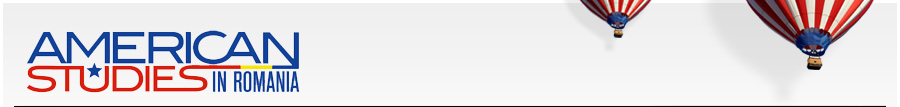 The Romanian Association for American Studies -RAAS (www.raas.ro)The Romanian Association for American Studies is an academic, non-profit association dedicated to the study and promotion of American culture and society in . Its members (university staff, researchers, graduate students) are involved in teaching, conducting research and publishing in all areas of American Studies as well as in supporting cooperation and intercommunication between Romanian, European and American scholars of the  from a large variety of disciplines.President: Professor Adina Ciugureanu, Department of English and American Studies, Faculty of Letters, Ovidius UniversitySecretary: Dr. Ludmila Martanovschi, Department of English and American Studies, Faculty of Letters, Ovidius UniversityTreasurer: Dr. Ileana Jitaru, Department of English and American Studies, Faculty of Letters, Ovidius UniversityThe 2014 RAAS – Fulbright Conference(Im)Migration Patterns:Displacement and Relocation in Contemporary AmericaOctober 10-12, 2014Ovidius University Constanta(Campus Building AAleea Universitatii, nr. 1)Constanta, RomaniaDirector: Professor Adina CiugureanuRAAS PresidentOrganizing committee:			Ludmila MartanovschiIleana JitaruNicoleta StancaRaluca Rogoveanu		email: raas.conference@yahoo.com